ANEXO II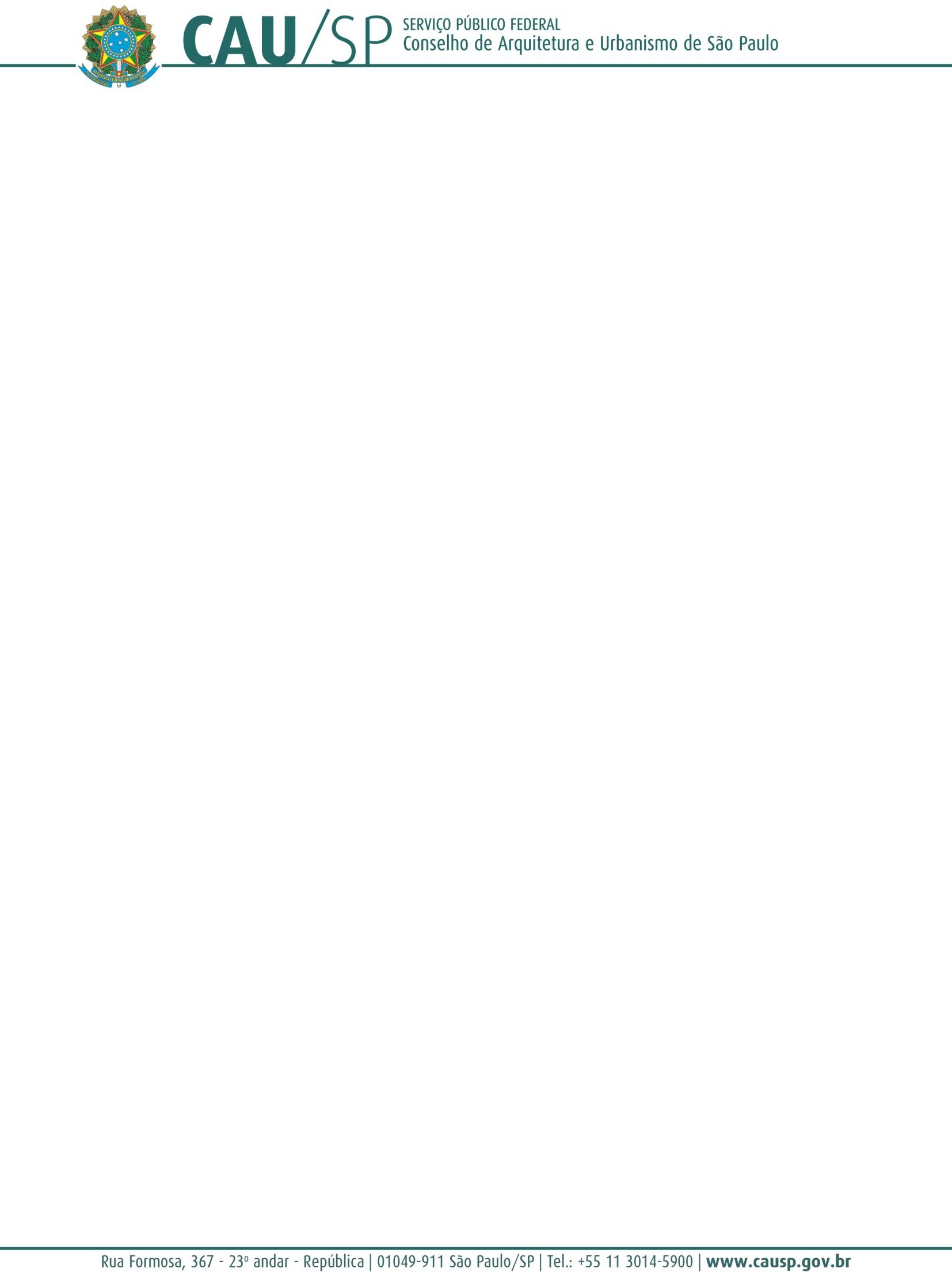 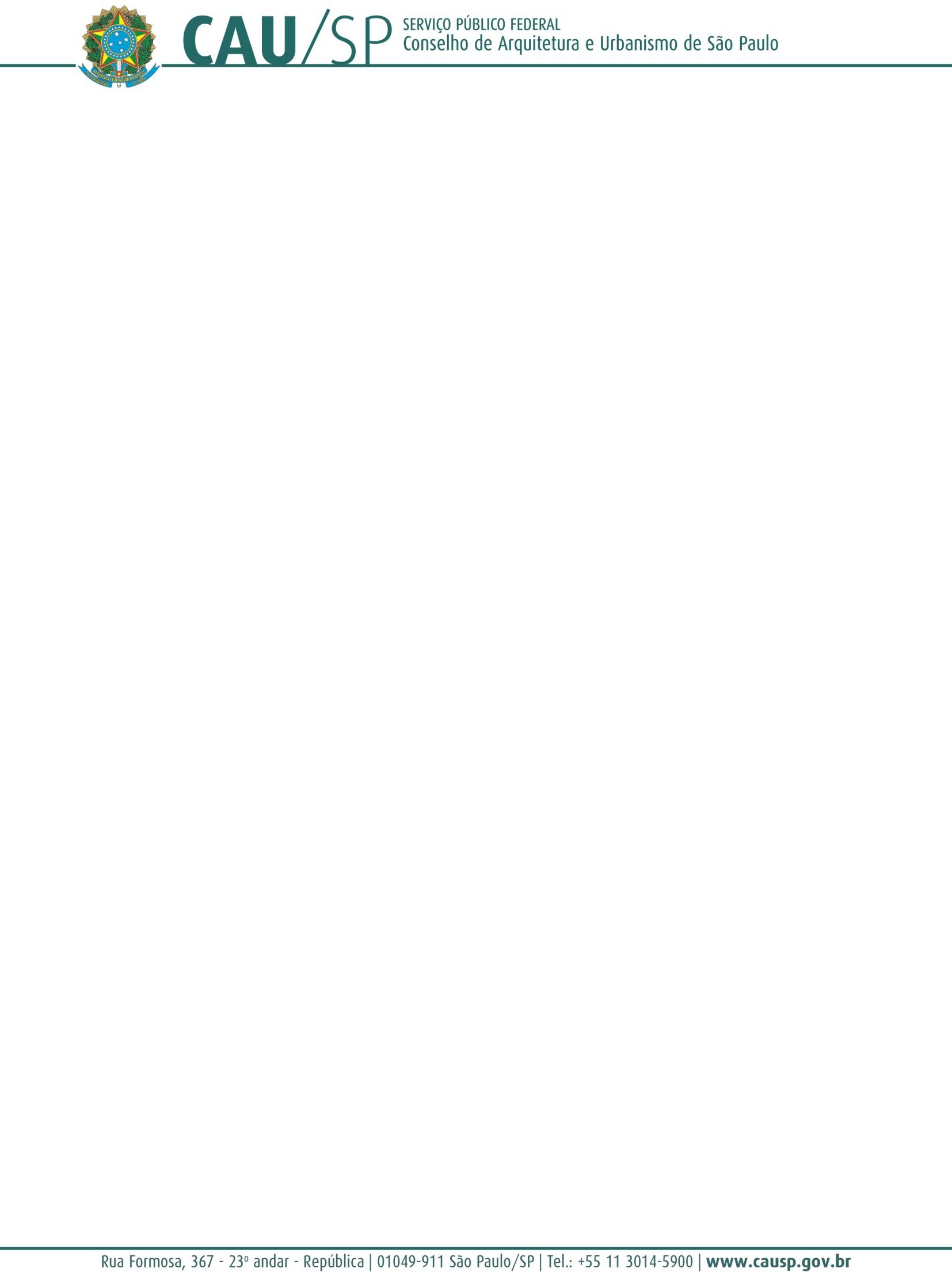 DECLARAÇÃO DE AUTORIA OU COORDENAÇÃOBoas Práticas em: 1) Ensino e Formação em Arquitetura e Urbanismo, 2) Extensão Universitária e 3) Trabalhos Finais de Graduação – TFGPágina 16 de 31